CURRICULUM VITAEEmail: babu.377021@2freemail.com Contact Nos.: C/o 971502360357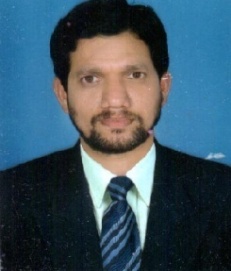 Name					: BABUDate of Birth				: 07-03-1968.Gender				: MALE.Marital Status				: MARRIED.	No. of Children			: TWO. Passport Date of issue and expiry		: 05-01-2017(issue), 04-01-2027(expiry).Place of issue				: Kozhikode.Educational Qualifications		: Professional Qualifications		: B.Ed (Commerce).`					: Post Grduate Diploma in Computer Applications (PGDCA).					: Tally Accounting, Peach Tree Accounting.Languages Known			:	To Read			: MALAYALAM, HINDI, ENGLISH.	To Write			: MALAYALAM, HINDI, ENGLISH.	To Speak			: ENGLISH, HINDI, MALAYALAM.Games interested			: Cricket, Badminton and Kabadi.Experiences				: UAE Experience			: Kerry Fisher Design.   Accountant.  One year(2008).Experience in Communicating with CBSE: Student registration, Mark uploading,  						    Practical Exams, other correspondence 						    Etc.Special Achievement :     1. Conducted Workshops relating to Classroom Management.			    2. Done Workshop relating to Professional Development of      			        Teachers.			    3. Workshop relating to Lesson Planning and Blue Print.			    4. Conducted Workshop on 21st Century Pedagogy.Responsibilities Handled	: Maintain record of year Plan/Block Plan and check it with 				  syllabus coverage monthly.				: Prepare School time table.				: Conduct home examination, unit/monthly tests.				: Assess teachers’ performance with the help of students’ 				  Feed back.				: Prepare time table for remedial class to the weaker 				   students.				: Direct teachers in assisting the high performers for 				  academic excellence (By Forming Apex Club).				: Prepare study time table for boarder students.				: Supervise classroom teaching of teachers with the help of 				  HODs.				: Meet with parents especially after examinations/tests.				: Take corrective action for disciplining students as the vice 				  chairman of the School Discipline Committee.				: Help teacher colleagues to have conducive teaching 				  atmosphere in the campus.				: Help and assist Principal in all school related activities – 				  both Curricular and Co-curricular.At present I am working as Accounts and Business Studies teacher in Buds Public School, Dubai on Visit Visa.Publication				: Easy Accounts- Course Guide for Class 12 Accountancy.					  ISBN: 08 978 99936 12 44 5Has experience in dealing with different Syllabuses like Central Board of Secondary Education, India, Indian School Certificate Examinations India, Cambridge University (‘O’ Level and ‘A’ Level), University of Calicut, and Bhutan Higher secondary Examination Certificate, Bhutan.I do hereby declare that the above given information are true and correct to the best of my knowledge and belief.Babu Exam/DegreeYearBoard/UniversityClass/DivisionSubjectsS.S.L.C. (Class 10)Pre-DegreeB.Com.M.Com.1984198619891991Board of Public Examinations, Kerala State.University of CalicutUniversity of CalicutUniversity of CalicutFirstThirdSecondFirst.Malayalam, Hindi, S.S., Maths, English, ScienceAccounts, Commerce, English, Hindi, BMT etc.Accounts, Costing, Banking, Auditing, Mgt. Principle etc.Accounting, Statistics, Economics, Income Tax, Mgt. Principles.FromToSchoolBoard to which AffiliatedDesignationSubject TaughtClassesApril2017June20162009Jan. 2007Feb. 2004Mar. 1999June 19961994Till DateMar.2017April 2016Dec. 2007Dec. 2006Dec. 2003Jan. 19991996Karma Academy, Shaba, BhutanM.E.S. Central School, Tirur.Kuendrup H.S.S., Gelephu, Bhutan.Huvadhoo School Maldives.Kuen-Gaa H.S.S. Paro, Bhutan.Jigme Sherubling H.S.S., Bhutan.Good Shepherd International School, Ooty.Bhagat Singh Memorial CollegeCalicut.Bhutan Council for School Examinations and AssessmentC.B.S.E., India.Bhutan Council for School Examinations and AssessmentIGCSE Cambridge.Bhutan Council for School Examinations and Assessment,,I.S.C. India, IGCSE and AICE CambridgeUniversity of CalicutV.P. Academics & Adm.H.M. Senior Secondary.V.P. Academics& Adm.TeacherV.P. AcademicsTeacherTeacherLecturerAccountsAccounts.Accounts.AccountsAccountsAccounts & EconomicsAccounts and B.StudiesAccounts11 and 1211 and 1211 and 128, 9, 1011 and 129, 10, 11 and 129 -12B.Com